Projekt z zakresu Konwencji Praw Dziecka MIĘDZYNARODOWY DZIEŃ PRAW DZIECKA Z UNICEF20.11.2022 			Przedszkole nr 102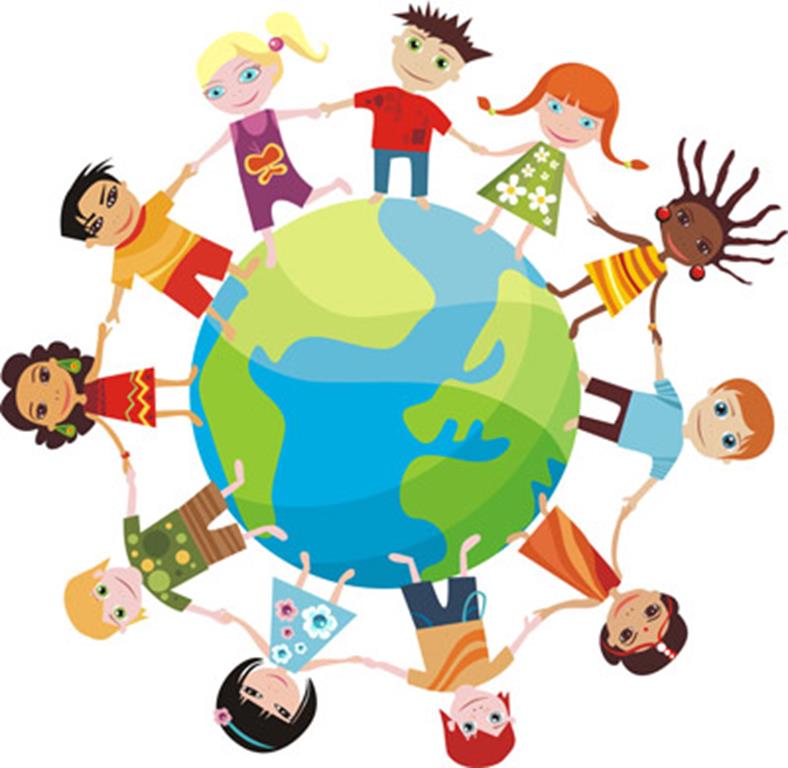 						Opracowała: Katarzyna DubielWROCŁAW 2022Założenia projektu:Tytuł projektu: Międzynarodowy Dzień Praw Dziecka z Unicef.Data realizacji: 21.11.2022Miejsce realizacji: Przedszkole nr 102Osoba koordynująca: Katarzyna DubielOsoby realizujące projekt: nauczycielki z grup I-V, społeczność przedszkolna, rodzice.Rodzaje aktywności: literacka, umysłowa, ruchowa, plastyczna, muzyczna.Cel ogólny: Kształtowanie świadomości i konieczności przestrzegania wybranych praw dziecka w podczas zabaw w gronie kolegów.Cele szczegółowe: Dziecko potrafi wymienić podstawowe prawa dziecka.Dziecko potrafi wytłumaczyć co oznaczają poszczególne prawa.Dziecko potrafi rozpozna, kiedy prawa dziecka są naruszane.Formy pracy: oglądowa, praca w zespołach, zabawy grupowe, ruchowa.Środki dydaktyczne: tablice demonstracyjne, historyjka obrazkowa, bajka multimedialna, duży arkusz papieru, farba w kolorze niebieskim, kolorowanki, niebieska kreda do malowania na chodniku, niebieskie farbki do malowania twarzy.21.11.2022 PoniedziałekScenariusz zajęć dla dzieci z grup I, II, III, IV, V. .Temat: Z dziećmi o prawach dziecka.W TYM DNIU DZIECI I PERSONEL PRZYCHODZĄ UBRANI NA NIEBIESKO!Przebieg zajęć:Piosenka na powitanie: Dzień dobry , dzień dobry,  wszyscy się witamy Dzień dobry , dzień dobry, dobry humor mamy/bis„Co to są prawa”   - rozmowa kierowana przez nauczyciela przy pomocy tablic demonstracyjnych. Burza mózgów – wypowiedzi dzieci na forum grupy.„Konwencja Praw Dziecka  - jakie mamy prawa” – omówienie przez nauczyciela wybranych praw dziecka na podstawie książeczki ilustrowanej.„Niebieskie serce” – praca plastyczna grupowa. Dzieci na dużym arkuszu papieru odbijają swoje dłonie na kolor niebieski, tworząc niebieskie wielkie niebieskie serce. Odbite dłonie nauczyciel podpisuje imionami dzieci. Prezentacja prac w holu przedszkola.„Pokoloruj swoje prawa” – kolorowanki dla grup starszych.„Zeszyt zadań dla najmłodszych” - kolorowanki tematyczne (można przekazać dzieciom prace do domu aby wspólnie z rodzicami pokolorowali obrazek).Oglądanie bajki z kanału You Tube za pomocą komputera lub smarfona, pt. „Wszyscy mamy prawa”. Omówienie treści bajki.„Razem świętujemy Dzień Praw Dziecka”- Kolorowanie niebieską kredą chodnika przedszkolnego przed wejściem do budynku (gr. starsze) oraz  kostki na tarasach przedszkolnych (gr. młodsze).  Jednoczenie się z innymi placówkami, które obchodzą  Międzynarodowy Dzień Praw Dziecka.„Zobacz mnie” – symboliczne malowanie twarzy dzieci kolorem niebieskim.  Słuchanie piosenki Majki Jeżowskiej „Kolorowe dzieci”, „Wszystkie dzieci nasze są”. Zabawy integracyjne z wykorzystaniem chusty animacyjnej.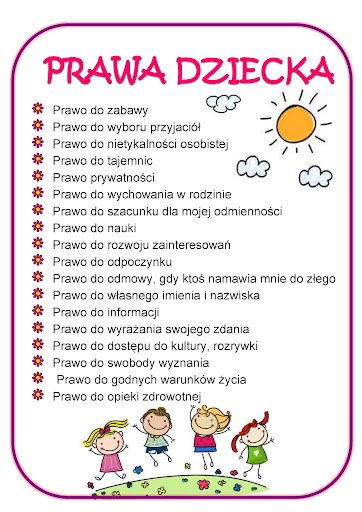 